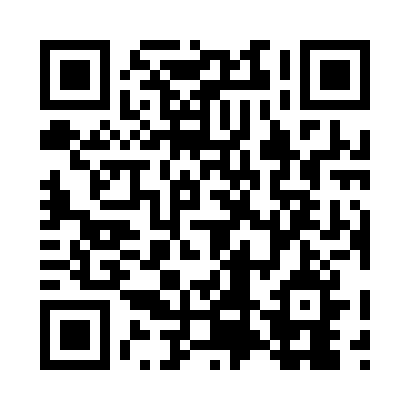 Prayer times for Ascheffel, GermanyWed 1 May 2024 - Fri 31 May 2024High Latitude Method: Angle Based RulePrayer Calculation Method: Muslim World LeagueAsar Calculation Method: ShafiPrayer times provided by https://www.salahtimes.comDateDayFajrSunriseDhuhrAsrMaghribIsha1Wed3:045:421:185:248:5511:252Thu3:035:401:185:258:5711:253Fri3:025:381:185:268:5911:264Sat3:025:361:185:269:0111:275Sun3:015:341:185:279:0311:286Mon3:005:321:185:289:0411:287Tue2:595:301:185:299:0611:298Wed2:585:281:185:299:0811:309Thu2:575:261:185:309:1011:3110Fri2:575:241:185:319:1211:3111Sat2:565:231:185:329:1311:3212Sun2:555:211:185:329:1511:3313Mon2:545:191:185:339:1711:3414Tue2:545:171:185:349:1911:3415Wed2:535:161:185:349:2011:3516Thu2:525:141:185:359:2211:3617Fri2:525:121:185:369:2411:3718Sat2:515:111:185:369:2511:3719Sun2:515:091:185:379:2711:3820Mon2:505:081:185:389:2911:3921Tue2:495:061:185:389:3011:3922Wed2:495:051:185:399:3211:4023Thu2:485:031:185:409:3311:4124Fri2:485:021:185:409:3511:4225Sat2:475:011:185:419:3611:4226Sun2:474:591:185:419:3811:4327Mon2:474:581:185:429:3911:4428Tue2:464:571:195:439:4111:4429Wed2:464:561:195:439:4211:4530Thu2:454:551:195:449:4311:4631Fri2:454:541:195:449:4511:46